Премия сторнировалась в Больничном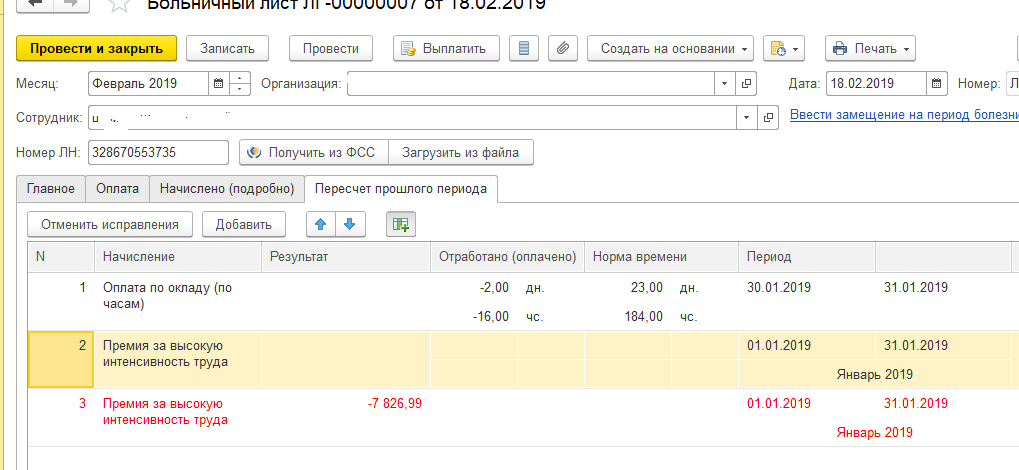 А это настройка начисления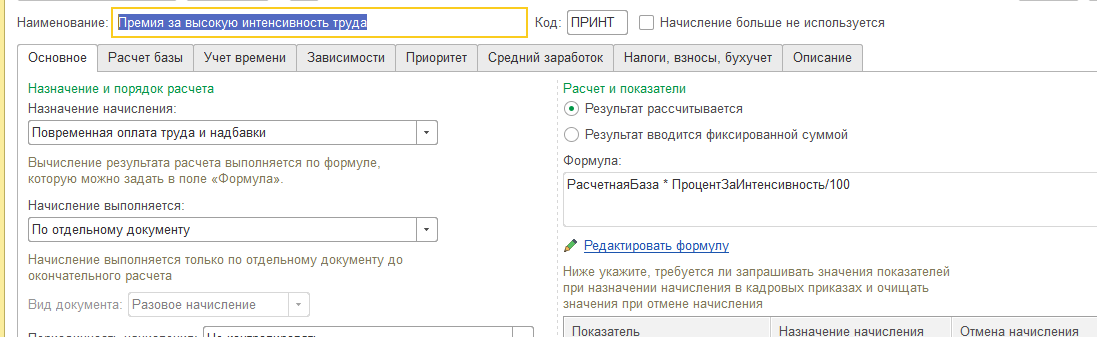 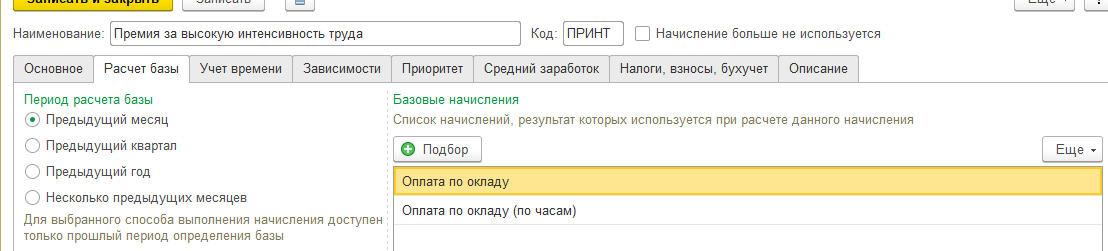 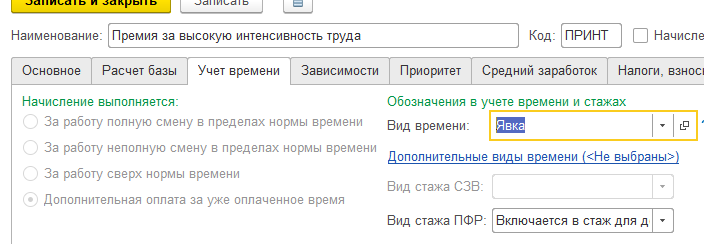 «Приоритет» не заполнено